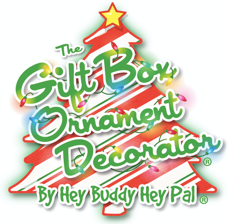 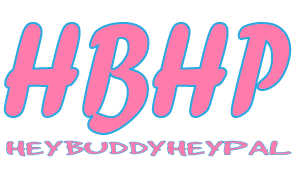 The Gift Box Ornament DecoratorThe Gift Box Ornament Decorator by Hey Buddy Hey Pal is the perfect DIY craft to embrace the holiday season, allowing both kids and adults to make perfect, hand-decorated ornaments for the tree!Place one of the three different ornaments included with the kit on top of the gift box-shaped decorator and let the fun begin! The machine holds and spins the ornaments, while the included markers are used to create bright colorful ornaments with stripes, lines and other designs!When craft time is over, simply place all of your supplies in the pull-out storage drawer until you’re ready to decorate again! Each kit comes with one decorator, three different ornaments, caps, hooks and eight colorful non-toxic markers. Requires three AA batteries; not included. Additional ornament refill pack sold separately.Age: 4+ | MSRP: $24.99 | Available: Fall 2021 at Amazon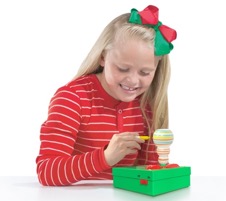 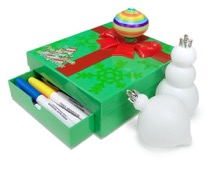 